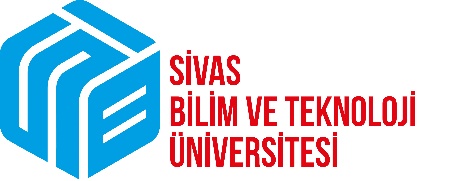 Eki : Yazılı Sınav Soruları ve Evrakları(*)Yönetmelik gereğince yazılı sınavda başarısız olan adaylar da sözlü sınava alınmalıdır.I – KARARI – KARARI – KARARI – KARARTarih … / … / 20...…………………………………………………… Ana Bilim Dalı Doktora Yeterlik Komitesi tarafından  Doktora öğrencisi …………………… numaralı ……..……………………’ın  yeterlik sınavını yapmakla görevlendirilen jürimiz, söz konusu sınavı, SBTÜ Lisansüstü Eğitim ve Öğretim Yönetmeliğinin 50. maddesinin (6) fıkrası uyarınca, … / … / 20… tarihinde ………….……………… dersliğinde/salonunda …. : .... - .… : .... saatleri arasında, yönetmeliğe uygun olarak yapmıştır.Adı geçen öğrenci, temel konular ve doktora tez konusuyla ilgili yazılı sınava tabi tutulmuştur.Yapılan değerlendirme sonucunda; adı geçen öğrencinin, doktora yeterlik yazılı sınavında OY BİRLİĞİ / OY ÇOKLUĞU  ile BAŞARILI / BAŞARISIZ  olduğu tespit edilmiştir.Bu tutanak; SBTÜ Lisansüstü Eğitim ve Öğretim Yönetmeliğinin 50. maddesinin (6) fıkrası gereğince Doktora Yeterlik Komitesine sunulmak için hazırlanmıştır.Tarih … / … / 20...…………………………………………………… Ana Bilim Dalı Doktora Yeterlik Komitesi tarafından  Doktora öğrencisi …………………… numaralı ……..……………………’ın  yeterlik sınavını yapmakla görevlendirilen jürimiz, söz konusu sınavı, SBTÜ Lisansüstü Eğitim ve Öğretim Yönetmeliğinin 50. maddesinin (6) fıkrası uyarınca, … / … / 20… tarihinde ………….……………… dersliğinde/salonunda …. : .... - .… : .... saatleri arasında, yönetmeliğe uygun olarak yapmıştır.Adı geçen öğrenci, temel konular ve doktora tez konusuyla ilgili yazılı sınava tabi tutulmuştur.Yapılan değerlendirme sonucunda; adı geçen öğrencinin, doktora yeterlik yazılı sınavında OY BİRLİĞİ / OY ÇOKLUĞU  ile BAŞARILI / BAŞARISIZ  olduğu tespit edilmiştir.Bu tutanak; SBTÜ Lisansüstü Eğitim ve Öğretim Yönetmeliğinin 50. maddesinin (6) fıkrası gereğince Doktora Yeterlik Komitesine sunulmak için hazırlanmıştır.Tarih … / … / 20...…………………………………………………… Ana Bilim Dalı Doktora Yeterlik Komitesi tarafından  Doktora öğrencisi …………………… numaralı ……..……………………’ın  yeterlik sınavını yapmakla görevlendirilen jürimiz, söz konusu sınavı, SBTÜ Lisansüstü Eğitim ve Öğretim Yönetmeliğinin 50. maddesinin (6) fıkrası uyarınca, … / … / 20… tarihinde ………….……………… dersliğinde/salonunda …. : .... - .… : .... saatleri arasında, yönetmeliğe uygun olarak yapmıştır.Adı geçen öğrenci, temel konular ve doktora tez konusuyla ilgili yazılı sınava tabi tutulmuştur.Yapılan değerlendirme sonucunda; adı geçen öğrencinin, doktora yeterlik yazılı sınavında OY BİRLİĞİ / OY ÇOKLUĞU  ile BAŞARILI / BAŞARISIZ  olduğu tespit edilmiştir.Bu tutanak; SBTÜ Lisansüstü Eğitim ve Öğretim Yönetmeliğinin 50. maddesinin (6) fıkrası gereğince Doktora Yeterlik Komitesine sunulmak için hazırlanmıştır.Tarih … / … / 20...…………………………………………………… Ana Bilim Dalı Doktora Yeterlik Komitesi tarafından  Doktora öğrencisi …………………… numaralı ……..……………………’ın  yeterlik sınavını yapmakla görevlendirilen jürimiz, söz konusu sınavı, SBTÜ Lisansüstü Eğitim ve Öğretim Yönetmeliğinin 50. maddesinin (6) fıkrası uyarınca, … / … / 20… tarihinde ………….……………… dersliğinde/salonunda …. : .... - .… : .... saatleri arasında, yönetmeliğe uygun olarak yapmıştır.Adı geçen öğrenci, temel konular ve doktora tez konusuyla ilgili yazılı sınava tabi tutulmuştur.Yapılan değerlendirme sonucunda; adı geçen öğrencinin, doktora yeterlik yazılı sınavında OY BİRLİĞİ / OY ÇOKLUĞU  ile BAŞARILI / BAŞARISIZ  olduğu tespit edilmiştir.Bu tutanak; SBTÜ Lisansüstü Eğitim ve Öğretim Yönetmeliğinin 50. maddesinin (6) fıkrası gereğince Doktora Yeterlik Komitesine sunulmak için hazırlanmıştır.II – DOKTORA YETERLİK SINAV JÜRİSİII – DOKTORA YETERLİK SINAV JÜRİSİII – DOKTORA YETERLİK SINAV JÜRİSİII – DOKTORA YETERLİK SINAV JÜRİSİ… / … / 20…Danışmanİmza… / … / 20…Üyeİmza… / … / 20…Üyeİmza… / … / 20…Üyeİmza… / … / 20…Üyeİmza… / … / 20…Üyeİmza… / … / 20…Üyeİmza… / … / 20…Üyeİmza